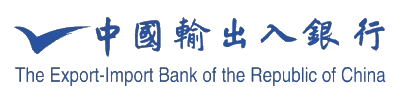 逾期付款/危險增加　通知書（請參考全球通保險條款第11條）通知日期：___________________對該買方目前全部應收帳款情形(包含逾期與未逾期資料)該買方逾期未付款通知明細如通報1家以上之買方發生逾期付款或危險增加之情事，請用同樣表格填寫其他買方。　　　　　　　　　　　　　　　　　　　　    　　（有權人員簽署或公司用印）被保險人公司名稱被保險人保單號碼被保險人連絡電話聯絡人買方買方名稱本行買方編號買方買方地址通知事項□帳款逾期超過[逾期付款通知日]  □票據經提示未獲付款  □第11條規定之其他事項，請指明：                             □帳款逾期超過[逾期付款通知日]  □票據經提示未獲付款  □第11條規定之其他事項，請指明：                             □帳款逾期超過[逾期付款通知日]  □票據經提示未獲付款  □第11條規定之其他事項，請指明：                             □帳款逾期超過[逾期付款通知日]  □票據經提示未獲付款  □第11條規定之其他事項，請指明：                             □帳款逾期超過[逾期付款通知日]  □票據經提示未獲付款  □第11條規定之其他事項，請指明：                             目前應收帳款總額目前應收帳款總筆數已逾期應收帳款金額未逾期應收帳款金額發票號碼商業發票日幣別發票金額未償金額約定付款條件首次付款到期日逾期天數買主逾期付款原因：買主逾期付款原因：買主逾期付款原因：買主逾期付款原因：買主逾期付款原因：買主逾期付款原因：買主逾期付款原因：買主逾期付款原因：補充說明；補充說明；補充說明；補充說明；補充說明；補充說明；補充說明；補充說明；